Schema ReleaseAseXML Schema Working GroupRelease r37Draft Release Date: 19/05//2017Final Release Date: 04/08/2017Document HistoryContents1.	Introduction	42.	Change Requests	43.	Impact Summary	54.	File Change Summary	24.1.	aseXML	24.2.	Changes	24.2.1	Schema change description	65.	Schema Manifest	436.	Schema Test	436.1.	Test Platforms	436.2.	Test	446.2.1	Test Platforms	446.2.2	Test Cases	446.2.3	Test Process	506.2.4	Test Results	506.2.5	Character Classification	507.	ASWG Endorsement	518.	AEMO Approval	51IntroductionVersion r37 of the aseXML schema has been developed from r36.   This schema release is presented to aseXML Subscribers and Industry Participants for review and to AEMO for approval, in accordance with the ASWG Terms of Reference. Change RequestsThe following ASWG Change Requests have been included in this schema release:These Change Requests are available from the ASWG or the aseXML website (http://au.groups.yahoo.com/group/aseXMLTech/files/aseXML Schemas/Schema Change Requests/) for review by all impacted parties.Impact SummaryThis table identifies the files, transactions and versioned types that are changed in this schema, where:Modified types -  is a full list of types changed in this schemaDerived types – is a list of any types that are derived from a modified type, and are therefore also modified by defaultVersioned types affected – is a list of all versioned types that will need to have the version attribute updated to use this schemaTransactions potentially affected – is a list of all transactions that contain a modified type, either directly or via a type substitutionSchema files affected – is a list of schema files that have been changed in some way for this schema.File Change SummaryThe following file changes are implemented to create the r36 schema versionaseXMLChanged aseXML namespace to urn:aseXML:r36ChangesTable 2-1 Change LogSchema change descriptionaseXML_r37.xsdUpdated schema namespace to ‘urn:aseXML:r37’.Updated Transactions schema to Transactions_r37.xsdUpdated Events schema to Events_r37.xsd Updated entry for ElectricityMasterStandingData.xsd to ElectricityMasterStandingData_r37.xsdAdd HubManagement_r37.xsdEvents_r37.xsdAdd r37 release identifier	<xsd:simpleType name="r37">		<xsd:annotation>			<xsd:documentation>Purpose - Release r37 identifier.</xsd:documentation>		</xsd:annotation>		<xsd:restriction base="ReleaseIdentifier">			<xsd:enumeration value="r37"/>		</xsd:restriction>	</xsd:simpleType>	Transactions_r37.xsdModify Transaction complex type:Add PayloadExceptionAlert elementAdd HubFlowControlAlertNotification elementAdd HubFlowControlReport elementAdd HubQueueReport element	<xsd:element name="PayloadExceptionAlert" type="PayloadExceptionAlert"/>	<xsd:element name="HubFlowControlAlertNotification" type="HubFlowControlAlertNotification"/>		<xsd:element name="HubFlowControlReport" type="HubFlowControlReport"/>		<xsd:element name="HubQueueReport" type="HubQueueReport"/>	Header_r37.xsdModify TransactionGroup simple type by adding enumeration values:HMGT	<xsd:simpleType name="TransactionGroup">		<xsd:annotation>			<xsd:documentation>Purpose - Provide the transaction group to which all the contained transactions or transaction acknowledgments belongDetail - The target application is at liberty to reject any transactions within the message that do not belong to the stated TransactionGroup. Where only message acknowledgements are carried, a transaction group of "MSGS" should be used.The following groups are B2B process related:FLTS - Faults and OutagesSORD - Service order, planned worksNETB - Network billingMTRD - Meter data CUST - Customer relatedNOTF - Notifications (broadcast)MKTW - Wholesale market operationsHSMD - High Speed Monitoring systemOWNP - Own Way NotificationEMMS - Electricity Market Management SystemERFT-NSW-ACT Wholesale Transaction TypeIAIT-NSW-ACT Wholesale Transaction TypeMRSR  -  remote services request/responseOWNX  -  NOMW, PIN and MFNNPNX  -  Notified Party transactionPTPE  -  Peer to Peer bilateral exchangeHMGT - Hub management	</xsd:documentation>		</xsd:annotation>		<xsd:restriction base="xsd:string">			<xsd:enumeration value="CATS"/>			<xsd:enumeration value="MDMT"/>			<xsd:enumeration value="MSGS"/>			<xsd:enumeration value="NMID"/>			<xsd:enumeration value="FLTS"/>			<xsd:enumeration value="SORD"/>			<xsd:enumeration value="NETB"/>			<xsd:enumeration value="MTRD"/>			<xsd:enumeration value="CUST"/>			<xsd:enumeration value="NOTF"/>			<xsd:enumeration value="SITE"/>			<xsd:enumeration value="FLDW"/>			<xsd:enumeration value="OUTG"/>			<xsd:enumeration value="BAR"/>			<xsd:enumeration value="NMIF"/>			<xsd:enumeration value="MKTW"/>			<xsd:enumeration value="HSMD"/>			<xsd:enumeration value="OWNP"/>			<xsd:enumeration value="EMMS"/>			<xsd:enumeration value="ERFT"/>			<xsd:enumeration value="IAIT"/>			<xsd:enumeration value="MRSR"/>			<xsd:enumeration value="OWNX"/>			<xsd:enumeration value="NPNX"/>			<xsd:enumeration value="PTPE"/>			<xsd:enumeration value="HMGT"/>							</xsd:restriction>	</xsd:simpleType>HubManagement_r37.xsdAdd HubMessageType simple type	<xsd:simpleType name="HubMessageType">		<xsd:restriction base="xsd:string">			<xsd:maxLength value="50"/>			<xsd:enumeration value="Transaction Message"/>			<xsd:enumeration value="Transaction Acknowledgement"/>			<xsd:enumeration value="Message Acknowledgement"/>					</xsd:restriction>	</xsd:simpleType>Add MessageContextID simple type	<xsd:simpleType name="MessageContextID">		<xsd:restriction base="xsd:string">			<xsd:maxLength value="50"/>				</xsd:restriction>	</xsd:simpleType>Add ParameterName simple type	<xsd:simpleType name="ParameterName">		<xsd:restriction base="xsd:string">			<xsd:maxLength value="100"/>					</xsd:restriction>	</xsd:simpleType>	Add ParameterValue simple type	<xsd:simpleType name="ParameterValue">		<xsd:restriction base="xsd:string">			<xsd:maxLength value="100"/>					</xsd:restriction>	</xsd:simpleType>	Add AlertType simple type	<xsd:simpleType name="AlertType">		<xsd:restriction base="xsd:string">			<xsd:maxLength value="50"/>					</xsd:restriction>	</xsd:simpleType>Add FlowControlAction simple type	<xsd:simpleType name="FlowControlAction">		<xsd:restriction base="xsd:string">			<xsd:enumeration value="ADD"/>			<xsd:enumeration value="REMOVE"/>						</xsd:restriction>	</xsd:simpleType>Add StopFileCause simple type	<xsd:simpleType name="StopFileCause">		<xsd:restriction base="xsd:string">			<xsd:maxLength value="80"/>					</xsd:restriction>	</xsd:simpleType>	Add APIName simple type	<xsd:simpleType name="APIName">		<xsd:restriction base="xsd:string">			<xsd:maxLength value="80"/>					</xsd:restriction>	</xsd:simpleType>		Add APIResource simple type	<xsd:simpleType name="APIResource">		<xsd:restriction base="xsd:string">			<xsd:maxLength value="80"/>					</xsd:restriction>	</xsd:simpleType>		Add APIMethod simple type	<xsd:simpleType name="APIMethod">		<xsd:restriction base="xsd:string">			<xsd:maxLength value="10"/>					</xsd:restriction>	</xsd:simpleType>	Add MessageDetails complex type	<xsd:complexType name="MessageDetails">		<xsd:annotation>			<xsd:documentation>Purpose – Contain instances of message ID meta data as a parent wrapper.</xsd:documentation>		</xsd:annotation>		<xsd:sequence>			<xsd:element name="MessageMetaData" type="MessageMetaData" minOccurs="0" maxOccurs="unbounded"/>				</xsd:sequence>	</xsd:complexType>		Add MessageMetaData complex type	<xsd:complexType name="MessageMetaData">		<xsd:annotation>			<xsd:documentation>Contains an instance of message meta data related to one message id</xsd:documentation>		</xsd:annotation>		<xsd:sequence>			<xsd:element name="TransactionGroup" type="TransactionGroup" minOccurs="0" />			<xsd:element name="Priority" type="TransactionPriority" minOccurs="0" />			<xsd:element name="FromParticipantID" type="PartyIdentifier" minOccurs="0"/>			<xsd:element name="MessageID" type="MessageIdentifier" minOccurs="0"/>			<xsd:element name="InitiatingMessageID" type="MessageIdentifier" minOccurs="0"/>			<xsd:element name="MessageType" type="HubMessageType"/>			<xsd:element name="MessageContextID" type="MessageContextID"/>			<xsd:element name="ReceivedDateTime" type="xsd:dateTime"/>		</xsd:sequence>	</xsd:complexType>	Add FlowControlAlert complex type	<xsd:complexType name="FlowControlAlert">		<xsd:annotation>			<xsd:documentation>Purpose – Advise a participant of a new stop file or change  in state.</xsd:documentation>		</xsd:annotation>		<xsd:sequence>			<xsd:element name="AlertType" type="AlertType"/>			<xsd:element name="Action" type="FlowControlAction" minOccurs="0" />			<xsd:element name="ParticipantID" type="PartyIdentifier"/>			<xsd:element name="StopFileName" type="xsd:string" minOccurs="0"/>			<xsd:element name="Cause" type="StopFileCause"/>			<xsd:element name="StopDateTime" type="xsd:dateTime" minOccurs="0"/>			<xsd:element name="RemoveDateTime" type="xsd:dateTime" minOccurs="0"/>		</xsd:sequence>	</xsd:complexType>	Add FlowControlAlerts complex type	<xsd:complexType name="FlowControlAlerts">		<xsd:annotation>			<xsd:documentation>Purpose - List of flow control alerts.</xsd:documentation>		</xsd:annotation>		<xsd:sequence>			<xsd:element name="FlowControlAlert" type="FlowControlAlert" minOccurs="0" maxOccurs="unbounded"/>				</xsd:sequence>	</xsd:complexType>	Add RequestParameters complex type	<xsd:complexType name="RequestParameters">		<xsd:annotation>			<xsd:documentation>Purpose - Define the parameters for each request.</xsd:documentation>		</xsd:annotation>		<xsd:sequence>			<xsd:element name="Parameter" type="RequestParameter" maxOccurs="unbounded"/>				</xsd:sequence>	</xsd:complexType>	Add RequestParameter complex type	<xsd:complexType name="RequestParameter">		<xsd:annotation>			<xsd:documentation>Purpose - Associate a party with a role they are performing or intend to perform.</xsd:documentation>		</xsd:annotation>		<xsd:sequence>			<xsd:element name="Name" type="ParameterName"/>			<xsd:element name="Value" type="ParameterValue"/>		</xsd:sequence>	</xsd:complexType>	Add APIReference complex type	<xsd:complexType name="APIReference">		<xsd:annotation>			<xsd:documentation>Purpose - Contain API reference details.</xsd:documentation>		</xsd:annotation>		<xsd:sequence>			<xsd:element name="Name" type="APIName" minOccurs="0"/>					<xsd:element name="Resource" type="APIResource" minOccurs="0"/>			<xsd:element name="Method" type="APIMethod" minOccurs="0"/>		</xsd:sequence>	</xsd:complexType>	Add PayloadExceptionAlertcomplex type as new transaction.	<xsd:complexType name="PayloadExceptionAlert">		<xsd:sequence>			<xsd:element name="InitiatingAPIReference" type="APIReference" minOccurs="0"/>			<xsd:element name="MessageType" type="HubMessageType"/>			<xsd:element name="MessageInitiator" type="PartyIdentifier"/>						<xsd:element name="MessageID" type="MessageIdentifier" minOccurs="0"/>			<xsd:element name="InitiatingMessageID" type="MessageIdentifier" minOccurs="0"/>						<xsd:element name="MessageContextID" type="MessageContextID"/>			<xsd:element name="AlertDateTime" type="xsd:dateTime"/>				<xsd:element name="Event" type="Event"/>					</xsd:sequence>		<xsd:attribute name="version" type="r37" use="optional" default="r37"/>	</xsd:complexType>	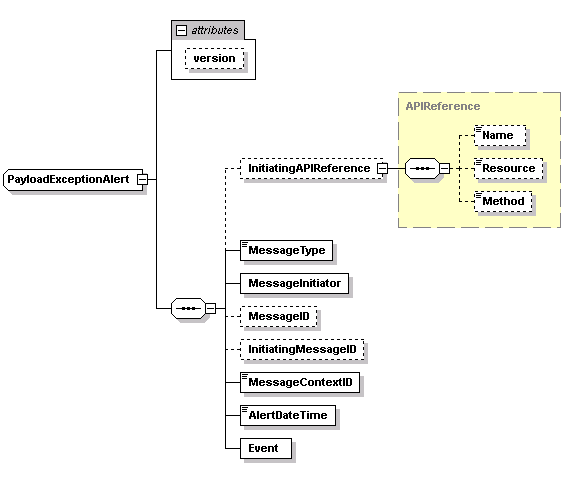 Add HubFlowControlAlertNotificationcomplex type as new transaction.	<xsd:complexType name="HubFlowControlAlertNotification">		<xsd:sequence>					<xsd:element name="FlowControlAlerts" type="FlowControlAlerts"/>		</xsd:sequence>		<xsd:attribute name="version" type="r37" use="optional" default="r37"/>	</xsd:complexType>	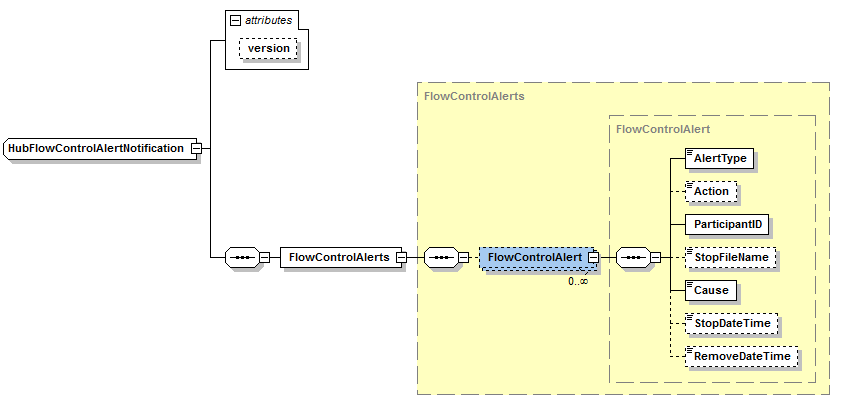 Add HubFlowControlReportcomplex type as new transaction.	<xsd:complexType name="HubFlowControlReport">		<xsd:sequence>			<xsd:element name="RequestParameters" type="RequestParameters" minOccurs="0"/>			<xsd:element name="ResultCount" type="xsd:integer"/>						<xsd:element name="FlowControlStandingData" type="FlowControlAlerts" minOccurs="0"/>			</xsd:sequence>		<xsd:attribute name="version" type="r37" use="optional" default="r37"/>	</xsd:complexType>	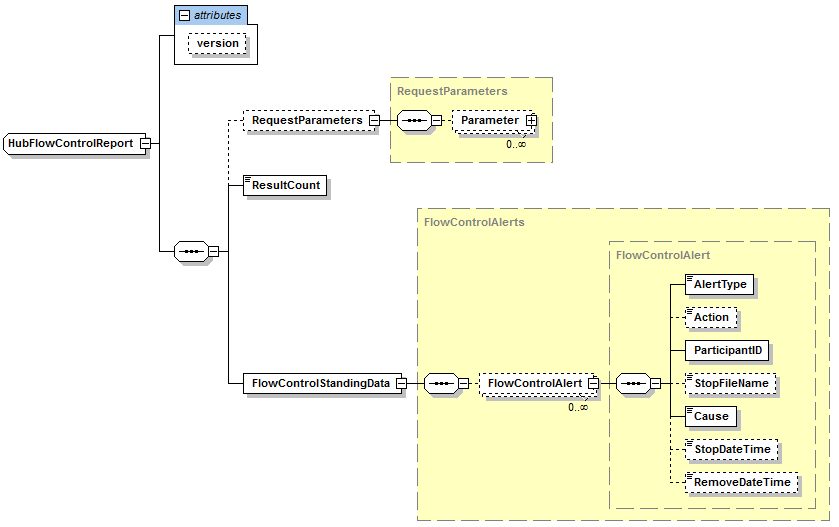 Add HubQueueReportcomplex type as new transaction.	<xsd:complexType name="HubQueueReport">		<xsd:sequence>			<xsd:element name="RequestParameters" type="RequestParameters minOccurs="0""/>			<xsd:element name="ResultCount" type="xsd:integer"/>			<xsd:element name="MessageDetails" type="MessageDetails"  minOccurs="0"/>					</xsd:sequence>		<xsd:attribute name="version" type="r37" use="optional" default="r37"/>	</xsd:complexType>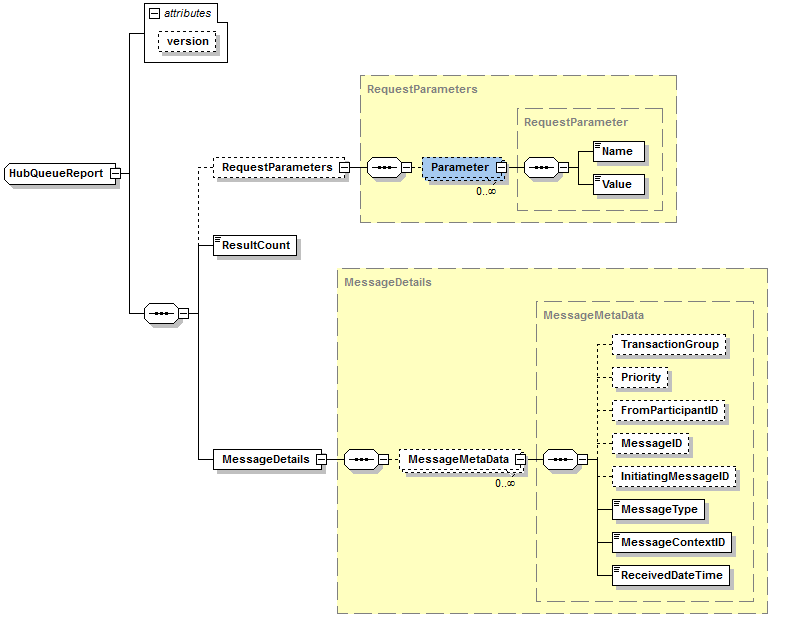 ElectricityMasterStandingData_r37.xsdThe ElectricityMasterStandingData.xsd file is renamed to ElectricityMasterStandingData_r37.xsd with no change to the contents.Schema ManifestThe table below shows the schema files included in this release. Files that have been added, removed or modified for this release are marked.Schema TestTest PlatformsThe new schema has been tested using the following platforms: XMLSpy 2010MSXML6Xerces 2.2.1 and 2.9.1TestThe ASWG ensures that all recommended parsers on relevant platforms can successfully validate the proposed schema.Test Platforms Supplied samples have been tested using the following parsers:MSXML 6.0 Xerces 2.2.1Xerces 2.9.1XMLSpy 2010Test CasesNOTE: Sample filenames have been modified, where they contained a space in the name, as these failed Xerces validationHMGT_HubFlowControlAlertNotification_-_Hub_Sending_StopFile_Alerts_to_Participants_r37.xmlHMGT_HubFlowControlReport_ -_Hub_responding_to_Participant_Request_on_list_of_StopFiles_r37.xmlHMGT_HubQueueReport_-_Hub_responding_to_Participant_Request_on_list_of_msgs_in_HubQueue_r37.xmlHMGT_PayloadExceptionAlert_-_Hub_alerting_Participants_on_Response_payload_validation_failure_r37.xmlNEMB2B_CustomerDetailsNotification_SiteVacant_r37.xmlNEMB2B_CustomerDetailsNotification_Update_BusinessName_r37.xmlNEMB2B_CustomerDetailsNotification_Update_r37.xmlNEMB2B_CustomerDetailsNotification_Update_Response_r37.xmlNEMB2B_CustomerDetailsReconciliation_r37.xmlNEMB2B_CustomerDetailsRequest_Other_r37.xmlNEMB2B_CustomerDetailsRequest_r37.xmlNEMB2B_DisputeNotification_vic_a_r37.xmlNEMB2B_DisputeResponse_vic_a_r37.xmlNEMB2B_HSMMonitorData_Request_r37.xmlNEMB2B_hsm_capability.all.hsmdm_r37.xmlNEMB2B_hsm_capability.normal.hsmdm_gpupp_r37.xmlNEMB2B_hsm_capability.selective.hsmdm_r37.xmlNEMB2B_hsm_data.continuous.hsmdl_r37.xmlNEMB2B_hsm_data.continuous.normal.hsmdl_gpupp_r37.xmlNEMB2B_hsm_data.triggered.hsmdl_r37.xmlNEMB2B_hsm_data.triggered.normal.hsmdl_gpupp_r37.xmlNEMB2B_hsm_inventory.all.hsmdh_r37.xmlNEMB2B_hsm_inventory.normal.hsmdh_gpupp_r37.xmlNEMB2B_hsm_inventory.selective.hsmdh_r37.xmlNEMB2B_hsm_monitors_statusall_request_r37.xmlNEMB2B_hsm_monitors_statusrequest_nil_r37.xmlNEMB2B_hsm_monitors_statusrequest_r37.xmlNEMB2B_hsm_rollcall.all.hsmdh_hsm_r37.xmlNEMB2B_hsm_rollcall.normal.hsmdh_gpupp_r37.xmlNEMB2B_hsm_rollcall.selective.hsmdh_hsm_r37.xmlNEMB2B_hsm_triggers.all.hsmdm_hsm_r37.xmlNEMB2B_hsm_triggers.normal.hsmdm_gpupp_r37.xmlNEMB2B_hsm_triggers.selective.hsmdm_hsm_r37.xmlNEMB2B_MeterDataMissingNotification_r37.xmlNEMB2B_MeterDataNotificationConsumption_r37.xmlNEMB2B_MeterDataNotification_Consumption_r37.xmlNEMB2B_MeterDataNotification_Interval_r37.xmlNEMB2B_MeterDataVerifyRequest_basic_HighReading_r37.xmlNEMB2B_MeterDataVerifyRequest_Interval_NMIConfig_r37.xmlNEMB2B_MeterFaultAndIssueNotification_r37.xmlNEMB2B_NoticeOfMeteringWorks_r37.xmlNEMB2B_NotifiedParty_Ack_r37.xmlNEMB2B_NotifiedParty_Rejection_r37.xmlNEMB2B_NotifiedParty_Txn_r37.xmlNEMB2B_PlannedInterruptionNotification_r37.xmlNEMB2B_PTPDataExchange_r37.xmlNEMB2B_RemoteServiceRequest_r37.xmlNEMB2B_RemoteServiceResponse_nonasexmlpayload_r37.xmlNEMB2B_RemoteServiceResponse_r37.xmlNEMB2B_ServiceOrderAppointmentNotification_r37.xmlNEMB2B_ServiceOrderRequest.Adds_n_Alts_r37.xmlNEMB2B_ServiceOrderRequest.Alloc_NMI_r37.xmlNEMB2B_ServiceOrderRequest.DeEnergise_r37.xmlNEMB2B_ServiceOrderRequest.DeEnergise_Simple_r37.xmlNEMB2B_ServiceOrderRequest.MeterInvestigation_r37.xmlNEMB2B_ServiceOrderRequest.MeterReconfig_r37.xmlNEMB2B_ServiceOrderRequest.Miscellaneous_r37.xmlNEMB2B_ServiceOrderRequest.ReEnergise_r37.xmlNEMB2B_ServiceOrderRequest.ReEnergise_Simple_r37.xmlNEMB2B_ServiceOrderRequest.SpecialRead_r37.xmlNEMB2B_ServiceOrderRequest.SupplyAbolishment_r37.xmlNEMB2B_ServiceOrderRequestNewConnection_r37.xmlNEMB2B_ServiceOrderRequestNewConnection_Simple_r37.xmlNEMB2B_ServiceOrderRequest_Cancel_r37.xmlNEMB2B_ServiceOrderRequest_Re-energisation_sc1_cancel_r37.xmlNEMB2B_ServiceOrderRequest_Re-energisation_sc1_r37.xmlNEMB2B_ServiceOrderResponse_C_r37.xmlNEMB2B_ServiceOrderResponse_N_r37.xmlNEMB2B_ServiceOrderResponse_O_r37.xmlNEMB2B_ServiceOrderResponse_Re-energisation_sc1_cancel_r37.xmlNEMB2B_ServiceOrderResponse_Simple_C_r37.xmlNEMB2B_SiteAccessDetails_r37.xmlNEMB2B_SiteAccessRequest_r37.xmlNEMB2B_SiteAddressDetails_r37.xmlNEMB2B_TransAck_Rejection_r37.xmlNEMMSATS_C1_METER_REGISTER_r37.xmlNEMMSATS_catsm_energyapbatch_2501_CustClass_r37.xmlNEMMSATS_catsm_energyap_5054_CustClass_r37.xmlNEMMSATS_catsm_generic_C3_request_r37.xmlNEMMSATS_catsm_generic_C4_request_r37.xmlNEMMSATS_catsm_generic_noParameters_response_r37.xmlNEMMSATS_catsm_generic_test_response_r37.xmlNEMMSATS_catsm_NMIStandingDataResponse_r37.xmlNEMMSATS_catsm_poolnsw_CR2501_r37.xmlNEMMSATS_catsm_ReplicationNotificationAddress_r37.xmlNEMMSATS_catsm_wbaympa_C1_NMI_DATA_CustClass_r37.xmlNEMMSATS_CATSNotification_r37.xmlNEMMSATS_CATSSDRTrafficLightReportResponse_r37.xmlNEMMSATS_CATSStandingDataQualityReportResponse_r37.xmlNEMMSATS_ChangeRequest2501_r37.xmlNEMMSATS_ChangeRequestAllFieldsMeterConfig_r37.xmlNEMMSATS_ChangeRequestAllFields_r37.xmlNEMMSATS_ChangeRequestMsgAck_r37.xmlNEMMSATS_ChangeRequestMsgTnsAck_r37.xmlNEMMSATS_ChangeRequestNotification_seq03_r37.xmlNEMMSATS_ChangeRequestResponseBad_seq02_r37.xmlNEMMSATS_ChangeRequestResponseGood_seq002_r37.xmlNEMMSATS_ChangeRequestTnsAckErr_r37.xmlNEMMSATS_ChangeRequestTnsAck_r37.xmlNEMMSATS_ChangeRequest_r37.xmlNEMMSATS_ChangeRequest_seq01_r37.xmlNEMMSATS_CustomerDetailsNotification_MovementType_r37.xmlNEMMSATS_CustomerDetailsRequest_RequestReason_r37.xmlNEMMSATS_DataRequestReplicationNotification_r37.xmlNEMMSATS_DataRequest_r37.xmlNEMMSATS_MDMReportRM11_2_r37.xmlNEMMSATS_MDMReportRM11_r37.xmlNEMMSATS_MDMReportRM16_2_r37.xmlNEMMSATS_MDMReportRM16_r37.xmlNEMMSATS_MDMReportRM20_r37.xmlNEMMSATS_MDMReportRM21_r37.xmlNEMMSATS_MDMReportRM26_r37.xmlNEMMSATS_MDMTMeterDataDeliveryReportResponse_r37.xmlNEMMSATS_MeterDataNotificationConsumptionMulti_r37.xmlNEMMSATS_MeterDataNotificationConsumption_r37.xmlNEMMSATS_MeterDataNotificationInterval_r37.xmlNEMMSATS_MeterDataNotificationProfile_r37.xmlNEMMSATS_MeterDataResponseConsumption_r37.xmlNEMMSATS_MsatsLimits_r37.xmlNEMMSATS_MsatsLimits_ReportRequest_r37.xmlNEMMSATS_MsatsLimits_ReportResponse_group_r37.xmlNEMMSATS_MsatsLimits_ReportResponse_nogroup_1_r37.xmlNEMMSATS_MsatsLimits_ReportResponse_nogroup_r37.xmlNEMMSATS_MsatsLimits_ReportResponse_r37.xmlNEMMSATS_NMIDiscoveryRequestDPID_r37.xmlNEMMSATS_NMIDiscoveryRequestMeter_2_r37.xmlNEMMSATS_NMIDiscoveryRequestMeter_r37.xmlNEMMSATS_NMIDiscoveryRequestType2_r37.xmlNEMMSATS_NMIDiscoveryRequestType3_r37.xmlNEMMSATS_NMIDiscoveryResponseErr_r37.xmlNEMMSATS_NMIDiscoveryResponse_2_r37.xmlNEMMSATS_NMIDiscoveryResponse_ITD_r37.xmlNEMMSATS_NMIDiscoveryResponse_MCR_TRM_r37.xmlNEMMSATS_NMIDiscoveryResponse_NNS_OTR_SAB_r37.xmlNEMMSATS_NMIDiscoveryResponse_r37.xmlNEMMSATS_NMIDiscoveryResponse_TRI_r37.xmlNEMMSATS_NMIStandingDataRequest_r37.xmlNEMMSATS_NMIStandingDataResponseMeterConfig_r37.xmlNEMMSATS_NMIStandingDataResponse_2_r37.xmlNEMMSATS_NMIStandingDataResponse_r37.xmlNEMMSATS_ObjectionNotification_seq06_r37.xmlNEMMSATS_Objection_seq04_r37.xmlNEMMSATS_ParticipantSystemStatus_ReportRequest_01_r37.xmlNEMMSATS_ParticipantSystemStatus_ReportResponse_01_r37.xmlNEMMSATS_ParticipantSystemStatus_ReportResponse_02_r37.xmlNEMMSATS_ParticipantSystemStatus_ReportResponse_03_r37.xmlNEMMSATS_ReplicationNotificationAddress_r37.xmlNEMMSATS_ReplicationNotificationCATSChangeResponse_r37.xmlNEMMSATS_ReplicationNotificationCATSStreamlinedCRCodes_2_r37.xmlNEMMSATS_ReplicationNotificationCATSStreamlinedCRCodes_r37.xmlNEMMSATS_ReplicationNotificationEmbeddedNetworkIdentifiers_r37.xmlNEMMSATS_ReplicationNotificationMeterConfig_r37.xmlNEMMSATS_ReplicationNotificationMeter_r37.xmlNEMMSATS_ReplicationNotificationNetworkTariffCodes_r37.xmlNEMMSATS_ReplicationNotificationNMIRanges_r37.xmlNEMMSATS_ReplicationNotificationStandingDataAccessRules_r37.xmlNEMMSATS_ReportRequestChangeManagement_r37.xmlNEMMSATS_ReportRequestMaster_r37.xmlNEMMSATS_ReportRequestMeterConfig_r37.xmlNEMMSATS_ReportRequestNewParticipantAccess_r37.xmlNEMMSATS_ReportRequestNMIAudit_r37.xmlNEMMSATS_ReportRequestNMIDiscovery_r37.xmlNEMMSATS_ReportResponseChangeManagement_r37.xmlNEMMSATS_ReportResponseNMIAudit_r37.xmlNEMMSATS_ReportResponseNMIMasterMeterConfig_r37.xmlNEMMSATS_ReportResponseStatistics_r37.xmlNEMMSATS_SnapshotReportMasterDataStreams_r37.xmlNEMMSATS_WithdrawChangeRequest_seq09_r37.xmlNEMMSATS_WithdrawObjectionNotification_seq08_r37.xmlNEMMSATS_WithdrawObjection_seq07_r37.xmlNEMMSATS_WithdrawRequestNotification_seq10_r37.xmlNEMMSATS__NMIStandingDataRequest_r37.xmlNEMWholesale_emmsh_63bigbigbig_r37.xmlNEMWholesale_emmsh_r37.xmlNEMWholesale_MMSIntermittentAvailability_01_r37.xmlNEMWholesale_MMSIntermittentAvailability_02_r37.xmlNEMWholesale_MMSIntermittentAvailability_03_r37.xmlNEMWholesale_MMSIntermittentAvailability_big_r37.xmlNEMWholesale_MMSWindAvailabilityRequest_TooBig_r37.xmlNEMWholesale_NOSAck_r37.xmlNEMWholesale_NOSAssessmentInsertStatusInfoResponse_r37.xmlNEMWholesale_NOSAssessmentInsMultiOutageInfoResponse_r37.xmlNEMWholesale_NOSAssessmentUpdateIndoubtInfoResponse_r37.xmlNEMWholesale_NOSAssessmentUpdateNoteInfoResponse_r37.xmlNEMWholesale_NOSAssessmentWithdrawInfoResponse_r37.xmlNEMWholesale_NOSBookingDeleteOutageFromRepeating_r37.xmlNEMWholesale_NOSBookingInfoRequest_r37.xmlNEMWholesale_NOSBookingInfoResponse7276_r37.xmlNEMWholesale_NOSBookingInfoResponse_r37.xmlNEMWholesale_NOSBookingOutageActutalUpdate_r37.xmlNEMWholesale_NOSBookingResponse_r37.xmlNEMWholesale_NOSBookingWithAttachment_r37.xmlNEMWholesale_NOSBooking_r37.xmlNEMWholesale_NOSEquipmentInfoRequest_r37.xmlNEMWholesale_NOSEquipmentInfoResponse_r37.xmlNEMWholesale_NOSEquipmentResponse_r37.xmlNEMWholesale_NOSEquipmentSubmitType_r37.xmlNEMWholesale_NOSNAck_r37.xmlNEMWholesale_NOSValidCertainty_r37.xmlNEMWholesale_NOSValidResubmit_r37.xmlNEMWholesale_NOSWithDrawBooking_r37.xmlNEMWholesale_outghtransgpd_valid_r37.xmlNEMWholesale_outghtransgpd_valid_resubmit_r37.xmlNSWGAS_AccountCreationNotification_JGN_r37.xmlNSWGAS_AccountCreationNotification_Mandatoryr37.xmlNSWGAS_AccountCreationNotification_Multmeter_Mandatoryr37.xmlNSWGAS_AccountCreationNotification_WWT_r37.xmlNSWGAS_AmendSiteAccessDetails_JGN_r37.xmlNSWGAS_AmendSiteAccessDetails_WWT_r37.xmlNSWGAS_CATSChangeRequest_ErrorCorrection_r37.xmlNSWGAS_CATSChangeRequest_MoveIn_r37.xmlNSWGAS_CATSChangeRequest_r37.xmlNSWGAS_CATSChangeRequest_txn214_r37.xmlNSWGAS_CATSDataRequest_2_r37.xmlNSWGAS_CATSDataRequest_r37.xmlNSWGAS_CATSNotification-COM_r37.xmlNSWGAS_CATSNotification-COM_to_DB_error_correction_WWT_r37.xmlNSWGAS_CATSNotification-COM_to_DB_WWT_r37.xmlNSWGAS_CATSNotification-PEN_r37.xmlNSWGAS_CATSNotification_txn219_r37.xmlNSWGAS_CATSObjectionRequest_-DB_r37.xmlNSWGAS_CATSObjectionRequest_r37.xmlNSWGAS_CustomerDetailsNotification_r37.xmlNSWGAS_ERFTTotalGasInjectedNotification_r37.xmlNSWGAS_ERFTTotalGasInjectedNotification_WWT_r37.xmlNSWGAS_FieldWorkNotification_r37.xmlNSWGAS_IAIT_ImbalanceTradeRequest_r37.xmlNSWGAS_IAIT_ParticipantImbalanceAmountRequest_r37.xmlNSWGAS_LinepackAndUnaccountedForGasData_r37.xmlNSWGAS_LinepackAndUnaccountedForGasData_WWT_r37.xmlNSWGAS_MarkeReport_T2130HeatingValueDailyRpt_r37.xmlNSWGAS_MarketReport_-_BasicConsumptionRpt_int874_r37.xmlNSWGAS_MarketReport_-_ChangeOfStandingData_int803_r37.xmlNSWGAS_MarketReport_-_CustomerChurnRpt_int886_r37.xmlNSWGAS_MarketReport_-_DailyNSLRpt_int871_r37.xmlNSWGAS_MarketReport_-_EstimationResultsToNWORpt_r37.xmlNSWGAS_MarketReport_-_EstimationResultsToUserRpt_int804_r37.xmlNSWGAS_MarketReport_-_MeterReadingToUserNonSTTMRpt_int854a_r37.xmlNSWGAS_MarketReport_-_MeterReadingToUserRpt_int854_r37.xmlNSWGAS_MarketReport_-_ReconciliationResultsRpt_int802_r37.xmlNSWGAS_MarketReport_-_RevisedEstimationResultsToNWORpt_r37.xmlNSWGAS_MarketReport_-_RevisedEstimationResultsToUserRpt_int805_r37.xmlNSWGAS_MarketReport_-_TotalGasInjectedRpt_int811_r37.xmlNSWGAS_MarketReport_ApportionmentPercentageRpt_int809_r37.xmlNSWGAS_MarketReport_DailyToUserRpt_int812_r37.xmlNSWGAS_MarketReport_DPRExtractRpt_r37.xmlNSWGAS_MarketReport_EffectiveDegreeDayRpt_int891_r37.xmlNSWGAS_MarketReport_ERFTReconciliationResultsRpt_r37.xmlNSWGAS_MarketReport_ExpiredImbalanceTradeRpt_int817_r37.xmlNSWGAS_MarketReport_MatchedImbalanceTradeRpt_int816_r37.xmlNSWGAS_MarketReport_MonthlyToUserRpt_int814_r37.xmlNSWGAS_MarketReport_ParticipantImbalanceAmountRpt_int818_r37.xmlNSWGAS_MarketReport_RevisedImbalanceRpt_int815_r37.xmlNSWGAS_MarketReport_T2270TotalCLPRpt_int828_r37.xmlNSWGAS_MarketReport_T2275TotalCLPRpt_r37.xmlNSWGAS_MarketReport_T298NewStreetListingRpt_r37.xmlNSWGAS_MarketReport_T299CompleteMIRNListingRpt_r37.xmlNSWGAS_MarketReport_WeeklyToUserRpt_int813_r37.xmlNSWGAS_MeterDataNotification_r37.xmlNSWGAS_MeterDataNotification_to_AEMO_Basic_meters_r37.xmlNSWGAS_MeterDataNotification_to_AEMO_Interval_meters_r37.xmlNSWGAS_MeterDataResponse_r37.xmlNSWGAS_MeterDataVerifyRequest_JGN_r37.xmlNSWGAS_MeterDataVerifyRequest_WWT_r37.xmlNSWGAS_MeterDataVerifyResponse_JGN_r37.xmlNSWGAS_MeterDataVerifyResponse_WWT_r37.xmlNSWGAS_MeterFix_JGN_r37.xmlNSWGAS_MeterFix_WWT_r37.xmlNSWGAS_MeterNotificationMIRNStatusUpdate_r37.xmlNSWGAS_MeterReadInputNotification_(MMSD)_r37.xmlNSWGAS_MeterReadInputNotification_r37.xmlNSWGAS_NetworkDUoSBillingNotification_TariffA_r37.xmlNSWGAS_NetworkDUoSBillingNotification_TariffB_r37.xmlNSWGAS_NetworkDUoSBillingNotification_TariffD_WWT_r37.xmlNSWGAS_NetworkDUoSBillingNotification_TariffV_WWT_r37.xmlNSWGAS_NMIDiscoveryResponse_JGN_r37.xmlNSWGAS_NMIDiscoveryResponse_WWT_r37.xmlNSWGAS_NMIStandingDataRequest_-_JGN_r37.xmlNSWGAS_NMIStandingDataResponse_JGN_r37.xmlNSWGAS_NMIStandingDataResponse_WWT_r37.xmlNSWGAS_NMIStandingDataUpdateNotification_SAGAS_DCN_BaseLoad_r37.xmlNSWGAS_ServiceOrderRequest_MFX_example_-_JGN_r37.xmlNSWGAS_ServiceOrderRequest_MFX_example_-_WWT_r37.xmlNSWGAS_ServiceOrderResponse_completion_WWT_r37.xmlNSWGAS_ServiceOrderResponse_initial_WWT_r37.xmlNSWGAS_ServiceOrderResponse_NoAcess(special_read)_r37.xmlNSWGAS_TransAck_Accept_r37.xmlSAWAGAS_GasMeterNotification_MeterFix_SAGAS_r37.xmlSAWAGAS_GasMeterNotification_MeterFix_WAGAS_r37.xmlSAWAGAS_NMIStandingDataUpdateNotification_SAGAS_DCN_BaseLoad_r37.xmlSAWAGAS_NMIStandingDataUpdateNotification_SAGAS_DCN_HeatingRate_r37.xmlSAWAGAS_NMIStandingDataUpdateNotification_SAGAS_ECNET_CU_r37.xmlSAWAGAS_NMIStandingDataUpdateNotification_SAGAS_TFR_CU_r37.xmlSAWAGAS_NMIStandingDataUpdateNotification_WAGAS_DCN_GasZone_r37.xmlSAWAGAS_NMIStandingDataUpdateNotification_WAGAS_DCN_MeterType_r37.xmlSAWAGAS_NMIStandingDataUpdateNotification_WAGAS_DIS_r37.xmlSAWAGAS_NMIStandingDataUpdateNotification_WAGAS_ECNET_CU_r37.xmlSAWAGAS_NMIStandingDataUpdateNotification_WAGAS_ECNET_NO_r37.xmlSAWAGAS_NMIStandingDataUpdateNotification_WAGAS_NDP_r37.xmlSAWAGAS_NMIStandingDataUpdateNotification_WAGAS_PR_r37.xmlSAWAGAS_NMIStandingDataUpdateNotification_WAGAS_REC_r37.xmlSAWAGAS_NMIStandingDataUpdateNotification_WAGAS_SU_CU_r37.xmlSAWAGAS_NMIStandingDataUpdateNotification_WAGAS_TFR_CU_r37.xmlSAWAGAS_NMIStandingDataUpdateNotification_WAGAS_TFR_NO_r37.xmlVICGAS_AccCreationNotification_r37.xmlVICGAS_AmendMeterRouteDetails(RouteChange)_r37.xmlVICGAS_AmendMeterRouteDetails(SiteAccess)_r37.xmlVICGAS_AmendMeterRouteDetails(SiteAddress)_r37.xmlVICGAS_CATSChangeAlertToNFRO_r37.xmlVICGAS_CATSChangeAlertToVENCorp_r37.xmlVICGAS_CATSChangeRequestAlternateRetro_r37.xmlVICGAS_CATSChangeRequestAlternate_r37.xmlVICGAS_CATSChangeRequestRetro_r37.xmlVICGAS_CATSChangeRequestStandingDataResponseRetro_r37.xmlVICGAS_CATSChangeRequestStandingDataResponse_r37.xmlVICGAS_CATSChangeRequest_r37.xmlVICGAS_CATSChangeResponse_r37.xmlVICGAS_CATSChangeWithdrawal_r37.xmlVICGAS_CATSDataRequest_r37.xmlVICGAS_CATSNoticeOfReadFailure_r37.xmlVICGAS_CATSNotificationCDB_r37.xmlVICGAS_CATSNotificationCFRO_r37.xmlVICGAS_CATSNotificationCompletedCDB_r37.xmlVICGAS_CATSNotificationPendingCFRO_r37.xmlVICGAS_CATSNotificationWithdrawalCDB_r37.xmlVICGAS_CATSNotificationWithdrawalCFRO_r37.xmlVICGAS_CATSNotification_01_r37.xmlVICGAS_CATSNotification_02_r37.xmlVICGAS_CATSObjectionNotification_r37.xmlVICGAS_CATSObjectionRequest_r37.xmlVICGAS_CATSObjectionResponse_r37.xmlVICGAS_CATSObjectionWithdrawal_r37.xmlVICGAS_CurrentRetailerConfirmationRequest_r37.xmlVICGAS_CurrentRetailerConfirmationResponse_r37.xmlVICGAS_FieldWorkNotification_r37.xmlVICGAS_GasInformationRequestData_r37.xmlVICGAS_GasRetrieveRequestData_AMDQId_r37.xmlVICGAS_GasRetrieveRequestData_AMDQNominationCGD_r37.xmlVICGAS_GasRetrieveRequestData_AMDQSearch_r37.xmlVICGAS_GasRetrieveRequestData_r37.xmlVICGAS_GasRetrieveResponseData_AMDQNominationCGD_2_r37.xmlVICGAS_GasRetrieveResponseData_InjectionNomination_NOIHNS_r37.xmlVICGAS_GasRetrieveResponseData_InjectionNomination_r37.xmlVICGAS_GasRetrieveResponseData_r37.xmlVICGAS_GasSearchRequestData_r37.xmlVICGAS_GasSearchResponseData_AmdqNomination_r37.xmlVICGAS_GasSearchResponseData_r37.xmlVICGAS_GasSearchResponseData_StandingWithdrawn_r37.xmlVICGAS_GasSubmitRequestData_AgencyNominationConfirmation_r37.xmlVICGAS_GasSubmitRequestData_AmdqNomination_r37.xmlVICGAS_GasSubmitRequestData_IHN_NOIHNS_r37.xmlVICGAS_GasSubmitRequestData_IHN_r37.xmlVICGAS_GasSubmitRequestData_r37.xmlVICGAS_GasSubmitResponseData_AmdqNomination_2_r37.xmlVICGAS_GasSubmitResponseData_r37.xmlVICGAS_MeterDataHistoryRequest_r37.xmlVICGAS_MeterDataHistoryResponse_r37.xmlVICGAS_MeterDataMissingNotification_r37.xmlVICGAS_MeterDataNotification_r37.xmlVICGAS_MeterDataResponse_r37.xmlVICGAS_MeterDataVerifyRequest_r37.xmlVICGAS_MeterDataVerifyResponse_r37.xmlVICGAS_MeteredSupplyPointsCount_r37.xmlVICGAS_MeterNotificationMeterFix_r37.xmlVICGAS_MeterNotificationMIRNStatusUpdate_r37.xmlVICGAS_MeterReadInputNotification_r37.xmlVICGAS_NetworkDUoSBillingNotification_DisputeRes_r37.xmlVICGAS_NetworkDUoSBillingNotification_Dispute_r37.xmlVICGAS_NetworkDUoSBillingNotification_PaymentAdvice_r37.xmlVICGAS_NetworkDUoSBillingNotification_r37.xmlVICGAS_NMIDiscoveryResponseGas_r37.xmlVICGAS_NMIStandingDataResponseGas_r37.xmlVICGAS_NMIStandingDataUpdateNotificationResponse_r37.xmlVICGAS_NMIStandingDataUpdateNotification_r37.xmlVICGAS_SearchResponse_Data_IHN_NOIHN_r37.xmlVICGAS_SearchResponse_Data_IHN_r37.xmlVICGAS_ServiceOrderRequest(MeterFix)_01_r37.xmlVICGAS_ServiceOrderRequest(MeterFix)_02_r37.xmlVICGAS_ServiceOrderRequest(NewConnection)_r37.xmlVICGAS_ServiceOrderResponse(Completion)_r37.xmlVICGAS_ServiceOrderResponse(Initial)_r37.xmlVICGAS_ServiceOrderResponse(NoAccess)_r37.xmlVICGAS_ServiceOrderResponse(StandingData)_r37.xmlVICGAS_SpecialReadRequest_r37.xmlVICGAS_SpecialReadResponse(NoAccess)_r37.xmlVICGAS_SpecialReadResponse_r37.xmlVICGAS_SubmitResponseData_IHN_NOIHN_r37.xmlVICGAS_SubmitResponseData_IHN_r37.xmlVICGAS_TransAck_r37.xmlVICGAS_TxnNAck_r37.xmlInvalid files were also tested:NEMMSATS_ChangeRequest2501_invalid_r37.xmlNEMMSATS_ChangeRequestAllFieldsMeterConfig_invalid_r37.xmlNEMMSATS_NMIStandingDataResponseMeterConfig_invalid_r37.xmlTest ProcessObtain a copy of the 5 existing regression test suite XML filesnem_samples_r36.zipnem_wholesale_samples_r36.zipnemb2b_samples_r36.zipsawa_samples_r36.zipvicgas_samples_r36.zipObtain a copy of the new R37 test suite XML filesUnzip all test XML files a folderReplace “xmlns:ase="urn:aseXML:r36” with “xmlns:ase="urn:aseXML:r37” Replace “xsi:schemaLocation="urn:aseXML:r36 http://www.nemmco.com.au/aseXML/schemas/r37/aseXMLr36.xsd” with “xsi:schemaLocation="urn:aseXML:r37 S:/aseXML_r37.xsd” Check every single test XML file individually to detect variances in the above xsi:schemaLocation approach, e.g. hardcoded “O:/<filename>” instances and other occurrences not picked up by the standard search/replace above need to be manually fixed. It would be good if a single search/replace could be used for this step, and the test XML files had consistent headers.Run the test process using the 4 supported XML Toolkits.Check output log for any successful parse results, as well as expected or unexpected errors.Test ResultsAll OK on all Test Platforms, see section 6.2.1 All valid test files passed with no parse error.Character ClassificationPattern restriction is enforced by regular expressions in some places in aseXML schema. That makes knowing the precise set of classification of characters important. It is particularly important in the testing process. In some quick tests using simple Pattern class in JAVA – not fully fledged JAVA parsers – some differences vis-à-vis XML Spy were reported. These tests were performed to validate the data stored in database against aseXML type definitions. Some characters that were treated differently between JAVA Pattern class and XML Spy were $ + |. XML Spy accepted them as punctuation characters but JAVA Pattern class rejected. Note, these three characters are only a few examples of difference, not an exhaustive list. As explained below, further investigations revealed that XML Spy is correct as per the XML standard. The XML standards depend upon Unicode specifications for the purpose of this classification. The complete list of classification of Unicode characters in various classes can be found at http://www.unicode.org/. To download the classification for any particular version of classification, start from directory listing at http://www.unicode.org/Public and traverse down the tree of the concerned version to download the zip (usually named ucd.zip) which contains all the documents for that version. The zip for version 6.2.0 resides at http://www.unicode.org/Public/6.2.0/ucd/. The document in this zip, usually named UnicodeData.txt, contains entire classification of all Unicode characters, having a line per Unicode character, with semi-colon delimited fields in each line. Explanation of fields can be found in the documentation in the zip (UCD.html). To view this UnicodeData.txt document  conveniently, start Excel and open  the document. While opening the document Excel will ask for information about the file contents. In response specify the document to be semicolon delimited with  each column of the document being text. The column C of the Excel spreadsheet specifies the character classification. Note, while opening the file in Excel if each column is not specified to be text then Excel may format some information incorrectly. The classification of the extended ASCII characters for version 6.2.0 of Unicode is provided here in an Excel spreadsheet : The classifications starting with L signify letters, starting with N signify digits, starting with P signify punctuations, starting with S signify symbols and those starting with C signify control characters. Note, the spread sheet does not contain all the fields (columns) from the UnicodeData.txt file.ASWG EndorsementWith a quorum established the ASWG voted to endorse schema r37, with the included aseXML Change Requests. The voting results are forwarded to AEMO for approval. When 75% of those ASWG members vote to endorse a schema it represents an ASWG recommendation for that schema. AEMO will not reject an ASWG recommendation without first consulting with the ASWG.The results of the ASWG vote for the final schema to be released are as follows:Date of Vote:  30/06/2017				AEMO ApprovalThe schema approval and approval date are identified belowVersionDateAuthorsComments1.002/08/2017Wayne LeeInitial draftCR#Description61aseXML Schema Change Request Modified typesDerived typesVersioned types affectedTransactions potentially affectedSchema files affectedaseXML_r36.xsdEvents_r36.xsdChg #Item #Description of changeFilename11Updated schema namespace to ‘urn:aseXML:r37’.Updated Transactions schema to Transactions_r37.xsdUpdated Events schema to Events_r37.xsd Updated entry for ElectricityMasterStandingData.xsd to ElectricityMasterStandingData_r37.xsdAdded Hub management schema as HubManagement_r37.xsdFile version changed from r36 to r37.121Added r36 release identifier in the Event schema.File version changed from r36 to r37.2Added the following complex types for new transactions.PayloadExceptionAlertHubFlowControlAlertNotificationHubFlowControlReportHubQueueReportFile version changed from r36 to r37.Modified the following Simple typesTransactionGroupAdd enumerated valuesAdded the following Simple typesHubMessageType MessageContextID ParameterName ParameterValue AlertType FlowControlActionStopFileCauseAPINameAPIResourceAPIMethodAdded the following Complex typesMessageDetailsMessageMetaDataFlowControlAlertFlowControlAlertsRequestParametersRequestParameterAPIReferenceAdded the following Complex Types for new transactionsPayloadExceptionAlertHubFlowControlAlertNotificationHubFlowControlReportHubQueueReportFileModifiedAcknowledgements_r15.xsdaseXML_r37.xsd*BAR_r31.xsdBulkDataTool_r33.xsdCATSReports_r33.xsdCATSTableReplication_r35.xsdClientInformation_r36.xsdCommon_r36.xsdCustomerDetails_r36.xsdCustomerTransfer_r29.xsdElectricityEnumerations.xsdElectricityHighSpeedMonitoring_r2ElectricityMasterStandingData_r37.xsd*ElectricityMMS_r33.xsdElectricity_r36.xsdEnumerations.xsdEvents_r37.xsd*Faults_r33.xsdGasMarketWholesale_r34.xsdGas_r36.xsdHeader_r37.xsd*HighSpeedMonitoring_r33.xsdHubManagement_r37.xsd*MarketWholesale_r20.xsdMDMTReports_r33.xsdMeterDataManagement_r36.xsdNetworkBilling_r34.xsdNMIDataAccess_r33.xsdNOSAssessment_r28.xsdNOSBooking_r33.xsdNOSCommon_r28.xsdNOSEquipment_r33.xsdOneWayNotification_r36.xsdP2P_r36.xsdReports_r34.xsdServiceOrder_r36.xsdTableReplication_r33.xsdTransactions_r36.xsd*Option# Votes% VoteFor3100%AgainstAbstainedTotal Members Present3100%StatusDateAuthorised byApproved – The schema has been approved by AEMO and is formally released for use02/08/2017Anoop Nambiar